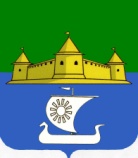 Муниципальное образование «Морозовское городское поселение Всеволожского муниципального района Ленинградской области»АДМИНИСТРАЦИЯП О С Т А Н О В Л Е Н И Е04.07.2017                                                                                                             197__________________________					          №_______________г.п. им. МорозоваО внесении измененийв Положение «О проведении на территориимуниципального образования«Морозовское городское поселение Всеволожского муниципального районаЛенинградской области» ежегодного конкурса «Ветеранское подворье»     В целях необходимости внесения изменений в номинации конкурса «Ветеранское подворье», проводимого ежегодно на территории муниципального образования «Морозовское городское поселение Всеволожского муниципального района Ленинградской области»    ПОСТАНОВЛЯЮ:      1.  Внести в Положение «О проведении на территории муниципального образования«Морозовское городское поселение Всеволожского муниципального района Ленинградской области» ежегодного конкурса «Ветеранское подворье», утвержденное Постановлением администрации  муниципального образования «Морозовское городское поселение Всеволожского муниципального района Ленинградской области» от 23.05.2013 № 128 (далее Положение) следующие изменения:Изложить в новой редакции п.1.2. Положения «1.2. Конкурс проводится по следующим номинациям:лучшее ветеранское подворье;лучший животновод;лучший овощевод;лучший цветовод;самый благоустроенный дачный(садовый) участок;     1.2. Изложить в новой редакции п.3.3. Положения «3.3. Победитель в каждой из номинаций конкурса награждается дипломом администрации МО «Морозовское городское поселение» и денежной премией в следующих размерах:   -лучшее ветеранское подворье                                                    - 1500 рублей;лучший животновод                                                                    - 1500 рублей;лучший овощевод                                                                        - 1500 рублей;лучший цветовод                                                                          - 1500 рублей;самый благоустроенный дачный(садовый)участок                  - 1500 рублей;    2. Изложить в новой редакции Приложение № 2 к Постановлению от 23.05.2013 № 128 «О проведении на территории муниципального образования «Морозовское городское поселение Всеволожского муниципального района Ленинградской области» конкурса «Ветеранское подворье», согласно Приложения к данному постановлению.    3. Постановление от 06.06.2016 №277 «О внесении изменений в Положение «О проведении на территории муниципального образования «Морозовское городское поселение Всеволожского муниципального района Ленинградской области» ежегодного конкурса «Ветеранское подворье» считать утратившим силу.    4.  Опубликовать настоящее постановление в газете «Морозовский вестникъ».    5.  Контроль  за исполнением данного постановления возложить на главного специалиста сектора по организационным и общим вопросам Тарасову Ю.С.И.о. главы администрации                                                                                                А.И. УховПриложение 2                                                                                                        к постановлению главы администрации «Морозовское городское поселение Всеволожского муниципального районаЛенинградской области»От 23.05.2013 № 128                                                      СОСТАВкомиссии по организации и проведению конкурса «Ветеранское подворье-201» на территории муниципального образования «Морозовское городское поселение»Председатель комиссии:   Андреева Галина Ивановна - председатель совета ветеранов                                                                                                                                                                                                   Заместитель председателя комиссии:    Соловьева Ольга Владимировна - заместитель председателя Совета депутатов муниципального образования «Морозовское городское поселение Всеволожского муниципального района Ленинградской области».Члены комиссии: -Будяк Татьяна Васильевна -  член совета ветеранов;-Исакова Тамара Николаевна - член совета ветеранов;-Терешенкова Лидия Евгеньевна – член совета ветеранов;- Синявская Нина Анатольевна – член совета ветеранов;- Попко Лидия Ивановна – член совета ветеранов.Исполнитель:________________   Н.Ф. Мудрая                                                                                     Согласовано: _________________  Д.В. МеньшоваОтметка о нормативности:____________________